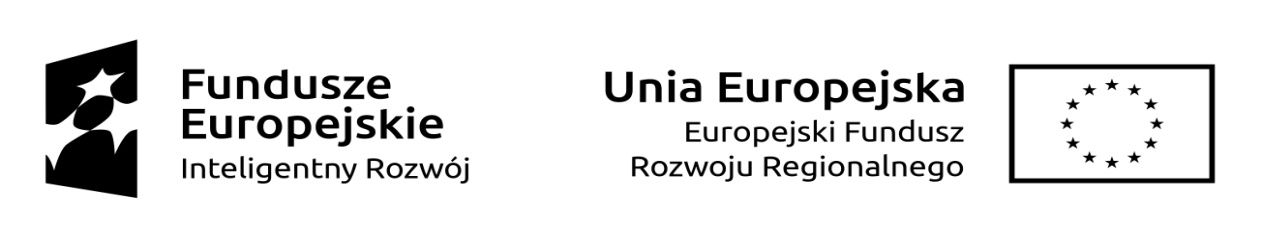 Zał. 1 – Szablon oferty – wzór
OFERTANA ZAPYTANIE OFERTOWE NR 1/11/2017/BONW ZAKRESIE WYKONANIA USŁUGI BADAWCZO-ROZWOJOWEJ  CELEM OPRACOWANIA PRZENOŚNEGO, MODUŁOWEGO SYSTEMU REKREACYJNEGO UMOŻLIWIAJĄCEGO GRĘ W MINIGOLFA							Do							ZAMAWIAJĄCEGO:LDK INVESTMENTS Dariusz Łubińskiul. Dobra 4, 07-200 Rybienko NoweOFERTA ZŁOŻONA PRZEZ  (poniżej należy uzupełnić dane Oferenta):PEŁNA NAZWA OFERENTA:					……………………………ADRES OFERENTA: 						……………………………NIP OFERENTA							……………………………IMIĘ I NAZWISKO OSOBY DO KONTAKTU, TYTUŁ NAUKOWY: …………………………..TELEFON OSOBY DO KONTAKTU:				………………….………..EMAIL OSOBY DO KONTAKTU ZE STRONY OFERENTA: 	……………………………składam/y ofertę w zakresie wykonania usługi badawczo-rozwojowej  celem opracowania przenośnego, modułowego systemu rekreacyjnego umożliwiającego grę w minigolfa.OŚWIADCZENIA:Wskaż termin realizacji badańWYKONAJ SZCZEGÓŁOWĄ KALKULACJĘ USŁUGI BADAWCZEJ DATA OFERTY						……………………….……	PODPIS WYKONAWCY (OSOBY UPOWAZNIONEJ) 	……………………………PIECZĘĆ FIRMOWA WYKONAWCY			………………………….……Zał. 2 – Oświadczenie o braku powiązań kapitałowych i osobowych – wzór.OŚWIADCZENIE O BRAKU POWIĄZAŃ KAPITAŁOWYCH I OSOBOWYCHDO OFERTY NA ZAPYTANIE OFERTOWE NR 1/11/2017/BONW ZAKRESIE WYKONANIA USŁUGI BADAWCZO-ROZWOJOWEJ  CELEM OPRACOWANIA PRZENOŚNEGO, MODUŁOWEGO SYSTEMU REKREACYJNEGO UMOŻLIWIAJĄCEGO GRĘ W MINIGOLFA							Do							ZAMAWIAJĄCEGO:LDK INVESTMENTS Dariusz Łubińskiul. Dobra 4, 07-200 Rybienko NoweOŚWIADCZENIE ZŁOŻONE PRZEZ (poniżej należy uzupełnić dane Oferenta):PEŁNA NAZWA WYKONAWCY:			………………………………………..ADRES WYKONAWCY:				………………………………………..Oświadczamy, że WYKONAWCA w imieniu którego działam, nie jest powiązany kapitałowo ani osobowo z Zamawiającym ogłaszającym zapytanie ofertowe. Przez powiązania kapitałowe lub osobowe rozumie się wzajemne powiązania między Zamawiającym lub osobami upoważnionymi do zaciągania zobowiązań w imieniu Zamawiającego lub osobami wykonującymi w imieniu Zamawiającego czynności związane z przygotowaniem i przeprowadzeniem procedury wyboru wykonawcy a Wykonawcą, polegające w szczególności na:uczestniczeniu w spółce jako wspólnik spółki cywilnej lub spółki osobowej,posiadaniu udziałów lub co najmniej 5 % akcji,pełnieniu funkcji członka organu nadzorczego lub zarządzającego, prokurenta, pełnomocnika,pozostawaniu w takim stosunku prawnym lub faktycznym, który może budzić uzasadnione wątpliwości, co do bezstronności w wyborze wykonawcy, w szczególności pozostawanie w związku małżeńskim, w stosunku pokrewieństwa lub powinowactwa w linii prostej, pokrewieństwa lub powinowactwa w linii bocznej do drugiego stopnia lub w stosunku przysposobienia, opieki lub kurateli.DATA OŚWIADCZENIA					……………………….……	PODPIS WYKONAWCY (OSOBY UPOWAZNIONEJ) 	……………………………PIECZĘĆ FIRMOWA WYKONAWCY			………………………….……Lp.Zakres oświadczeniaZaznacz właściwe bądź uzasadnij1.Oświadczam/y, że jesteśmy jednostką naukową w rozumieniu art. 2 pkt 9 ustawy z dnia 30 kwietnia 2010 r. o zasadach finansowania nauki posiadające siedzibę na terytorium Rzeczypospolitej Polskiej nauki (Dz.U. z 2016 r., poz. 2045, z późn. zm.); TAK NIE2.Oświadczam/y, że jesteśmy jednostką naukową następującego rodzaju (podkreśl odpowiedni rodzaj):podstawowa jednostka organizacyjna uczelni w rozumieniu statutów tych uczelni;jednostka naukowa Polskiej Akademii Nauk w rozumieniu ustawy z dnia 30 kwietnia 2010 r. o Polskiej Akademii Nauk (Dz. U. z 2016 r., poz. 572, z późn. zm.); instytut badawczy w rozumieniu ustawy z dnia 30 kwietnia 2010 r. o instytutach badawczych (Dz. U. z 2016 r. poz. 371, z późn. zm.);międzynarodowy instytuty naukowy utworzony na podstawie odrębnych przepisów, działające na terytorium Rzeczypospolitej Polskiej;Polska Akademia Umiejętności;inne jednostka organizacyjna niewymieniona w pkt 1-5, będąca organizacją prowadzącą badania i upowszechniającą wiedzę w rozumieniu art. 2 pkt 83 rozporządzenia Komisji (UE) nr 651/2014; oraz posiadająca przyznaną kategorię naukową o której mowa w art. 42 ust. 3 ustawy o zasadach finansowania nauki (podkreśl odpowiednią kategorię):- A+, - A albo - B, TAK NIE2.Oświadczam/y, że jesteśmy jednostką naukową następującego rodzaju (podkreśl odpowiedni rodzaj)::spółka celowa uczelni, o której mowa w art. 86a ust. 1 ustawy z dnia 27 lipca 2005 r. Prawo o szkolnictwie wyższym (Dz. U z 2016 r., poz. 1842, z późn. zm.) lub spółka celowa jednostki naukowej;centrum transferu technologii uczelni, o których mowa w art. 86 ust.1 ustawy Prawo o szkolnictwie wyższym;przedsiębiorca posiadający status centrum badawczo-rozwojowego, o którym mowa w art. 17 ust. 1 ustawy z dnia 30  maja 2008 r. o niektórych formach wspierania działalności innowacyjnej (Dz.U. z 2015, poz. 1710, z późn. zm.);akredytowane laboratorium (posiadające akredytację Polskiego Centrum Akredytacji) lub notyfikowane laboratorium przez podmioty, o których mowa w art. 21 ust. 1 ustawy z dnia 30 sierpnia 2002 r. o systemie oceny zgodności (Dz.U. z 2016 r., poz. 655, z późn. zm) TAK NIE3.Oświadczam/y, że nie znajduję/my się w stanie upadłości lub likwidacji w chwili złożenia oferty TAK NIE4.Oświadczam/y, że czas związania ofertą wynosi 6 miesięcy od ostatecznego terminu składania ofert TAK NIE5. Oświadczam/y, że: •	posiadam/y pełną zdolność do czynności prawnych,•	korzystam/y w pełni z praw publicznych,•	nie byłam/em skazana/ny prawomocnym wyrokiem sądu za umyślne przestępstwo ścigane z oskarżenia publicznego lub umyślne przestępstwo skarbowe. TAK NIE6. Oświadczamy, że oferta zawiera wycenę na cały zakres określony w zapytaniu ofertowym i nie jest ofertą częściową.  TAK NIE7.Oświadczamy, że spełniamy warunki udziału w postępowaniu określone w pkt. 4 Zapytania ofertowego. Nie spełnienie któregokolwiek z warunków oznacza odrzucenie oferty bez możliwości jej uzupełnienia. TAK NIE8.Oferent oświadcza, że zapoznał się z warunkami oferty i zobowiązuje się w przypadku wyboru oferty do zawarcia umowy/umowy warunkowej na określonych warunkach w miejscu i terminie wyznaczonym przez Zamawiającego TAK NIE9. Posiadamy pełną zdolność badawczą do realizacji usługi w zakresie merytorycznym, technicznym oraz dysponujemy potencjałem badawczym, umożliwiającymi wykonanie usługi realizowanej w ramach Projektu przy racjonalnym stosunku jakości do ceny, co uzasadniamy poprzez: TAK NIE9. Wykaż potencjał jednostki naukowej do realizacji usługi badawczej poprzez:a) opis potencjału merytorycznego, technicznego, badawczego wybranej jednostki naukowej w kontekście przedmiotu realizowanej usługi  opisanej w zapytaniu ofertowym (wpisz uzasadnienie):………………………………………………………………………………………………………………………………………………………………………………………………………………………………………………………………………………………………………………………………………………………………………………………………………………………………………………………………………………………………………………………………………………………………………………………………………………………………………………………………………………………………………………………………………………………………………………………………………………………………………………………………………………………………………………………………………………………………………………b) przykłady projektów realizowanych przez jednostkę naukową w danej dziedzinie, której dotyczy usługa opisana w zapytaniu ofertowym (wpisz uzasadnienie):…………………………………………………………………………………………………………………………………………………………………………………………………………………………………………………………………………………………………………………………………………………………………………………………………………………………………………………………………………………………………………………………………………………………………………………………………………………………………………………………………………………………………………………………………………………………………………………………………………………………………………………………………………………………………………………………………………………………………………………………………………………………………………………………………………………………………………………………………………………………………………………………………………………………………………………………………………………………………………Wykaż potencjał jednostki naukowej do realizacji usługi badawczej poprzez:a) opis potencjału merytorycznego, technicznego, badawczego wybranej jednostki naukowej w kontekście przedmiotu realizowanej usługi  opisanej w zapytaniu ofertowym (wpisz uzasadnienie):………………………………………………………………………………………………………………………………………………………………………………………………………………………………………………………………………………………………………………………………………………………………………………………………………………………………………………………………………………………………………………………………………………………………………………………………………………………………………………………………………………………………………………………………………………………………………………………………………………………………………………………………………………………………………………………………………………………………………………b) przykłady projektów realizowanych przez jednostkę naukową w danej dziedzinie, której dotyczy usługa opisana w zapytaniu ofertowym (wpisz uzasadnienie):…………………………………………………………………………………………………………………………………………………………………………………………………………………………………………………………………………………………………………………………………………………………………………………………………………………………………………………………………………………………………………………………………………………………………………………………………………………………………………………………………………………………………………………………………………………………………………………………………………………………………………………………………………………………………………………………………………………………………………………………………………………………………………………………………………………………………………………………………………………………………………………………………………………………………………………………………………………………………………9. Opisz sposób włączenia użytkowników końcowych w proces projektowania i stworzenia wyrobu w postaci minigolfa walizkowego (wpisz uzasadnienie):…………………………………………………………………………………………………………………………………………………………………………………………………………………………………………………………………………………………………………………………………………………………………………………………………………………………………………………………………………………………………………………………………………………………………………………………………………………………………………………………………………………………………………………………………………………………………………………………………………………………………………………………………………………………………………………………………………………………………………………………………………………………………………………………………………………………………………………………………………………………………………………………………………………………………………………………………………………………………………………………………………………………………………………………………………………………………………………………………………………………………………………………………………………………………………………………………………………………………………………………………………………………………………………………………………………………………………………………………………………………………………………………………………………………………………………………………………………………………………………………………………………………………………………………………………………………………………………………………………………………………………………………………………………………………………………………………………………………Opisz sposób włączenia użytkowników końcowych w proces projektowania i stworzenia wyrobu w postaci minigolfa walizkowego (wpisz uzasadnienie):…………………………………………………………………………………………………………………………………………………………………………………………………………………………………………………………………………………………………………………………………………………………………………………………………………………………………………………………………………………………………………………………………………………………………………………………………………………………………………………………………………………………………………………………………………………………………………………………………………………………………………………………………………………………………………………………………………………………………………………………………………………………………………………………………………………………………………………………………………………………………………………………………………………………………………………………………………………………………………………………………………………………………………………………………………………………………………………………………………………………………………………………………………………………………………………………………………………………………………………………………………………………………………………………………………………………………………………………………………………………………………………………………………………………………………………………………………………………………………………………………………………………………………………………………………………………………………………………………………………………………………………………………………………………………………………………………………………………Lp.Termin realizacji badańZaznacz deklarowany termin1.Termin realizacji badań od 16 m-cy do 18 m-cy  2.Termin realizacji badań od 12 m-cy do 15 m-cy  3.Termin realizacji badań do 11 m-cy  123456789NUMER I NAZWA ZADANIANAZWA KOSZTUOPIS PLANOWANYCH DZIAŁAŃ (prac i czynności)REZULTAT DZIAŁANIA tj. przewidywany efekt planowanych prac i czynnościDATA ROZPOCZĘCIADATA ZAKOŃCZENIAWARTOŚĆ NETTO w PLNWARTOŚĆ VAT w PLNWARTOŚĆ BRUTTO w PLNUzasadnienie kosztu i kalkulacja szczegółowa(stawki, ceny jednostkowe/godzinowe pracowników naukowych w ramach poszczególnych zadań, liczba roboczogodzin wraz z uzasadnieniem ich wysokości, liczba zaangażowanych osób w realizację zadania wraz z ich uzasadnieniem, wymiar pracy w ramach projektu, rodzaj wykorzystywanej aparatury, koszty operacyjne, itp)ZADANIE 1: PRACE DESIGNERSKIE NAD WALIZKĄ MODUŁOWĄ MINIGLFA I JEJ WNĘTRZEM - Etap opracowania projektu wzorniczego (etap opracowania)NAZWA KOSZTU 1. Specyfikacja projektowa wyrobua) lista wymagań, jakie ma spełnić projekt wzorniczy, zawierająca w szczególności wymagania rynkowe, produkcyjne, obsługi technicznej produktu i zgodności z przepisami w tym określenie wymagań dla wyrobu minigolfa modułowego wynikających z obowiązujących norm polskich i zagranicznych;lista uzgodnień wzorniczych minigolfa Wykonawcy i Zamawiającego – 1 szt.ZADANIE 1: PRACE DESIGNERSKIE NAD WALIZKĄ MODUŁOWĄ MINIGLFA I JEJ WNĘTRZEM - Etap opracowania projektu wzorniczego (etap opracowania)NAZWA KOSZTU 2. Projekt koncepcyjny wyrobu a)  przygotowanie, wybór kilku wstępnych koncepcji poszczególnych detali minigolfa b)  szkice, opracowanie rysunków komputerowo w wersji 3D, wizualizacje 2D zaproponowanych pomysłów wzorniczych detali minigolfa walizkowego – prace designerskie nad rozwiązaniem modułowym gry minigolfa jej wnętrzem i wyposażeniem, warianty stylistyczne, modułowy system rozwoju wyposażenia, uzgodnienia, akceptacjaprojekt koncepcyjny detali i minigolfa – 1szt.ZADANIE 1: PRACE DESIGNERSKIE NAD WALIZKĄ MODUŁOWĄ MINIGLFA I JEJ WNĘTRZEM - Etap opracowania projektu wzorniczego (etap opracowania)NAZWA KOSZTU 3. Projekt postaci wyrobua) określenie ogólnych wytycznych dotyczących kształtu, wielkości, wyglądu, funkcjonalności, ergonomii, cech kreatywnych gry;b) wstępne informacje o konstrukcji minigolfa i sposobu jego produkcji (ilości form do wytworzenia, użytych maszyn)c) dobór materiałów do produkcji detali minigolfaprojekt postaci minigolfa – 1 szt.ZADANIE 1: PRACE DESIGNERSKIE NAD WALIZKĄ MODUŁOWĄ MINIGLFA I JEJ WNĘTRZEM - Etap opracowania projektu wzorniczego (etap opracowania)NAZWA KOSZTU 4. Projekt szczegółowy wyrobua) dopracowanie kształtu, wielkości i wyglądu wyrobu (najlżejsza wersja, elegancki wyglad)b) wykonanie projektów wzorniczych końcowych składających się z detali podstawowych (tworzywo sztuczne) i detali pobocznych (np. mata, trawa);c) opracowanie i wykonanie prezentacji komputerowych kilku istotnych elementów minigolfa w technice 3D celem weryfikacji kształtu, użyteczności, ergonomii, zminimalizowania zużycia materiałów przy produkcji na każdy element składowy minigolfa. dokumentacja projektu wzorniczego (wydruki rysunków, wizualizacje komputerowe i listy uzgodnień, grafiki detali) – 1 szt.ZADANIE 2: PRACE DESIGNERSKIE NAD WALIZKĄ MODUŁOWĄ MINIGLFA I JEJ WNĘTRZEM  -  Etap opracowania projektu inżynierskiego(etap opracowania)NAZWA KOSZTU 1. Projekt inżynierski a) wykonanie szczegółowej dokumentacji konstrukcyjnej - stworzenie numerycznego trójwymiarowego projektu części składowych konstrukcji wraz z jej numerycznym złożeniem i przeprowadzeniem symulacji wytrzymałościowych, w tym:•	określenie podstawowych parametrów kinematycznych i dynamicznych układów mechanicznych.•	opracowanie koncepcji (w postaci schematów) i wybór rozwiązań przeznaczonych do dalszej realizacji.•	opracowanie numerycznych modeli 3D podzespołów.•	obliczenia kinematyczno-dynamiczne i wytrzymałościowe elementów konstrukcyjnych. b) wykonanie projektów narzędzi (oprzyrządowania produkcyjnego) głównie w obszarze form do wykonania detali minigolfa:- opracowanie rozwiązania zamykania i otwierania walizki - opracowanie rozwiązania łączenia modułów - opracowanie systemu opuszczania i podnoszenia band  - opracowanie rozwiązania systemu (rączki) umożliwiającej przenoszenie walizkidokumentacja projektów inżynierskich dla form detali– 4 szt.Wygenerowanie dokumentacji rysunkowej przeznaczonej do wytworzenia prototypów rozwiązania – obliczenia inżynierskie dla minigolfaZADANIE 2: PRACE DESIGNERSKIE NAD WALIZKĄ MODUŁOWĄ MINIGLFA I JEJ WNĘTRZEM  -  Etap opracowania projektu inżynierskiego(etap opracowania)NAZWA KOSZTU 1. Projekt inżynierski a) wykonanie szczegółowej dokumentacji konstrukcyjnej - stworzenie numerycznego trójwymiarowego projektu części składowych konstrukcji wraz z jej numerycznym złożeniem i przeprowadzeniem symulacji wytrzymałościowych, w tym:•	określenie podstawowych parametrów kinematycznych i dynamicznych układów mechanicznych.•	opracowanie koncepcji (w postaci schematów) i wybór rozwiązań przeznaczonych do dalszej realizacji.•	opracowanie numerycznych modeli 3D podzespołów.•	obliczenia kinematyczno-dynamiczne i wytrzymałościowe elementów konstrukcyjnych. b) wykonanie projektów narzędzi (oprzyrządowania produkcyjnego) głównie w obszarze form do wykonania detali minigolfa:- opracowanie rozwiązania zamykania i otwierania walizki - opracowanie rozwiązania łączenia modułów - opracowanie systemu opuszczania i podnoszenia band  - opracowanie rozwiązania systemu (rączki) umożliwiającej przenoszenie walizkidokumentacja projektów inżynierskich dla form detali– 4 szt.Wygenerowanie dokumentacji rysunkowej przeznaczonej do wytworzenia prototypów rozwiązania – obliczenia inżynierskie dla minigolfaZADANIE 2: PRACE DESIGNERSKIE NAD WALIZKĄ MODUŁOWĄ MINIGLFA I JEJ WNĘTRZEM  -  Etap opracowania projektu inżynierskiego(etap opracowania)NAZWA KOSZTU 1. Projekt inżynierski a) wykonanie szczegółowej dokumentacji konstrukcyjnej - stworzenie numerycznego trójwymiarowego projektu części składowych konstrukcji wraz z jej numerycznym złożeniem i przeprowadzeniem symulacji wytrzymałościowych, w tym:•	określenie podstawowych parametrów kinematycznych i dynamicznych układów mechanicznych.•	opracowanie koncepcji (w postaci schematów) i wybór rozwiązań przeznaczonych do dalszej realizacji.•	opracowanie numerycznych modeli 3D podzespołów.•	obliczenia kinematyczno-dynamiczne i wytrzymałościowe elementów konstrukcyjnych. b) wykonanie projektów narzędzi (oprzyrządowania produkcyjnego) głównie w obszarze form do wykonania detali minigolfa:- opracowanie rozwiązania zamykania i otwierania walizki - opracowanie rozwiązania łączenia modułów - opracowanie systemu opuszczania i podnoszenia band  - opracowanie rozwiązania systemu (rączki) umożliwiającej przenoszenie walizkidokumentacja projektów inżynierskich dla form detali– 4 szt.Wygenerowanie dokumentacji rysunkowej przeznaczonej do wytworzenia prototypów rozwiązania – obliczenia inżynierskie dla minigolfaZADANIE 2: PRACE DESIGNERSKIE NAD WALIZKĄ MODUŁOWĄ MINIGLFA I JEJ WNĘTRZEM  -  Etap opracowania projektu inżynierskiego(etap opracowania)NAZWA KOSZTU 1. Projekt inżynierski a) wykonanie szczegółowej dokumentacji konstrukcyjnej - stworzenie numerycznego trójwymiarowego projektu części składowych konstrukcji wraz z jej numerycznym złożeniem i przeprowadzeniem symulacji wytrzymałościowych, w tym:•	określenie podstawowych parametrów kinematycznych i dynamicznych układów mechanicznych.•	opracowanie koncepcji (w postaci schematów) i wybór rozwiązań przeznaczonych do dalszej realizacji.•	opracowanie numerycznych modeli 3D podzespołów.•	obliczenia kinematyczno-dynamiczne i wytrzymałościowe elementów konstrukcyjnych. b) wykonanie projektów narzędzi (oprzyrządowania produkcyjnego) głównie w obszarze form do wykonania detali minigolfa:- opracowanie rozwiązania zamykania i otwierania walizki - opracowanie rozwiązania łączenia modułów - opracowanie systemu opuszczania i podnoszenia band  - opracowanie rozwiązania systemu (rączki) umożliwiającej przenoszenie walizkidokumentacja projektów inżynierskich dla form detali– 4 szt.Wygenerowanie dokumentacji rysunkowej przeznaczonej do wytworzenia prototypów rozwiązania – obliczenia inżynierskie dla minigolfaZADANIE 3: PRACE DESIGNERSKIE NAD WALIZKĄ MODUŁOWĄ MINIGLFA I JEJ WNĘTRZEM -  etap wdrożenia projektu wzorniczego(etap opracowania) NAZWA KOSZTU 1. Plan wdrożenia projektu wzorniczego do produkcji seryjneja) opracowanie harmonogramu prac wdrożeniowych, czas wykonania poszczególnych prac nad produkcją i montażem minigolfa walizkowego;b) dobór materiałów wykorzystanych do produkcji szczególnie do wytworzenia form detali,c) wnioski i rekomendacje dla produkcji. opracowanie raportu z badań wykonanych na etapie wzorniczym, inżynierskim, wdrożeniowym zawierającego wnioski i rekomendacje dla produkcji.ZADANIE 3: PRACE DESIGNERSKIE NAD WALIZKĄ MODUŁOWĄ MINIGLFA I JEJ WNĘTRZEM -  etap wdrożenia projektu wzorniczego(etap opracowania) NAZWA KOSZTU 1. Plan wdrożenia projektu wzorniczego do produkcji seryjneja) opracowanie harmonogramu prac wdrożeniowych, czas wykonania poszczególnych prac nad produkcją i montażem minigolfa walizkowego;b) dobór materiałów wykorzystanych do produkcji szczególnie do wytworzenia form detali,c) wnioski i rekomendacje dla produkcji. opracowanie raportu z badań wykonanych na etapie wzorniczym, inżynierskim, wdrożeniowym zawierającego wnioski i rekomendacje dla produkcji.ZADANIE 3: PRACE DESIGNERSKIE NAD WALIZKĄ MODUŁOWĄ MINIGLFA I JEJ WNĘTRZEM -  etap wdrożenia projektu wzorniczego(etap opracowania) NAZWA KOSZTU 1. Plan wdrożenia projektu wzorniczego do produkcji seryjneja) opracowanie harmonogramu prac wdrożeniowych, czas wykonania poszczególnych prac nad produkcją i montażem minigolfa walizkowego;b) dobór materiałów wykorzystanych do produkcji szczególnie do wytworzenia form detali,c) wnioski i rekomendacje dla produkcji. opracowanie raportu z badań wykonanych na etapie wzorniczym, inżynierskim, wdrożeniowym zawierającego wnioski i rekomendacje dla produkcji.ZADANIE 3: PRACE DESIGNERSKIE NAD WALIZKĄ MODUŁOWĄ MINIGLFA I JEJ WNĘTRZEM -  etap wdrożenia projektu wzorniczego(etap opracowania) NAZWA KOSZTU 1. Plan wdrożenia projektu wzorniczego do produkcji seryjneja) opracowanie harmonogramu prac wdrożeniowych, czas wykonania poszczególnych prac nad produkcją i montażem minigolfa walizkowego;b) dobór materiałów wykorzystanych do produkcji szczególnie do wytworzenia form detali,c) wnioski i rekomendacje dla produkcji. opracowanie raportu z badań wykonanych na etapie wzorniczym, inżynierskim, wdrożeniowym zawierającego wnioski i rekomendacje dla produkcji.ZADANIE 4: BADANIA NAD PRODUKTEM MINIGOLFA WALIZKOWEGO -  etap opracowania nowego wyrobu  (etap opracowania)NAZWA KOSZTU 1. Prototypowaniea) Modyfikacje modeli numerycznych zaproponowanych układów.b) Wytworzenie funkcjonalnych prototypów produktu o wymiarach dł. 800mm, szer. 800mm, wys.75mm:- w skali 1:2 - 5 szt. - w sakli 1:1 – 5 szt. Funkcjonalne prototypy (modele) w dwóch wariantach wykonania - w skali  1:1 – 5 szt. oraz 1:2 – 5 szt.ZADANIE 4: BADANIA NAD PRODUKTEM MINIGOLFA WALIZKOWEGO -  etap opracowania nowego wyrobu  (etap opracowania)NAZWA KOSZTU 2. Testy laboratoryjnea) Testy wytrzymałościowe sprawdzające wytrzymałość części składowych oraz całego gotowego prototypu produktu w skali 1:1 i 1:2. Badania zawierać będą również analizę zmęczeniową i udarnościową dla poszczególnych elementów.b) Testy trwałości i ergonomii związane z symulowaną eksploatacją, wraz ze sprawdzeniem ergonomii i wygody użytkowania prototypów gotowego produktu. Testy zostaną przeprowadzane na grupie kontrolnej w wieku od 18 do 70 roku życia.Potwierdzenie zgodności produktu z wymaganiami normatywnymi i wyniki z badań wytrzymałościowych, ergonomii i trwałości.ZADANIE 5: WDROŻENIE NOWEGO WYROBU - Wykonanie prototypu końcowego(etap wdrożenia).NAZWA KOSZTU 1. Wykonanie prototypu końcowegoModyfikacja projektu (w oparciu o wyniki uzyskane w Zadaniu 4 oraz wykonanych testów przez końcowych użytkowników – Zadanie 4).Wygenerowanie poprawionej dokumentacji rysunkowej.Wykonanie poprawionej wersji prototypu w skali 1:1 oraz 1:2.Raport z badań nad produktem - ostateczna wersja dokumentacji technicznej i prototypów produktu. Prototypy minigolfa walizkowego – 2 szt.ŁĄCZNA CENA NETTO ŁĄCZNA CENA NETTO ŁĄCZNA CENA NETTO ŁĄCZNA CENA NETTO ŁĄCZNA CENA NETTO ŁĄCZNA CENA NETTO …PLN…PLNŁĄCZNA CENA VATŁĄCZNA CENA VATŁĄCZNA CENA VATŁĄCZNA CENA VATŁĄCZNA CENA VATŁĄCZNA CENA VAT…PLN…PLNŁĄCZNA WARTOŚĆ BRUTTO ŁĄCZNA WARTOŚĆ BRUTTO ŁĄCZNA WARTOŚĆ BRUTTO ŁĄCZNA WARTOŚĆ BRUTTO ŁĄCZNA WARTOŚĆ BRUTTO ŁĄCZNA WARTOŚĆ BRUTTO …PLN…PLN